ΔΕΛΤΙΟ ΤΥΠΟΥ1/2/2013ΘΕΜΑ: Ενημέρωση και Συνέντευξη από τους μαθητές του Γυμνασίου ΠανοράματοςΗ ΑΝΑΔΕΙΞΗ –Ακαδημία Ανώτερης Αξιολόγησης αποδέχτηκε την πρόσκληση της Διευθύντριας του Γυμνασίου Πανοράματος Θεσσαλονίκης και θα συμμετέχει στις δραστηριότητες της σχολικής εφημερίδας του Γυμνασίου. Ο Πρόεδρος της Ανάδειξης, Δρ Ευάγγελος Κατσιούλης, θα παρευρεθεί στο Γυμνάσιο Πανοράματος στις 8/2/2013, 12:30 προκειμένου να παρουσιάσει την Ανάδειξη στους μαθητές και να παραχωρήσει συνέντευξη σχετικά με την Ανάδειξη και την διεθνή διάκρισή του ως ο πιο έξυπνος άνθρωπος στον κόσμο.Στο πλαίσιο της εκδήλωσης οι μαθητές του σχολείου θα ενημερωθούν από τον Δρ Κατσιούλη για τις έννοιες της υψηλής νοημοσύνης και της χαρισματικότητας, την σημασία της ανίχνευσης και αξιοποίησής τους, όπως και θα παρουσιαστούν οι σκοποί, οι δράσεις, η λειτουργία και το έργο της ομάδας ‘Ανάδειξη’. Η παρουσίαση θα εστιάσει και στις προτάσεις της ‘Ανάδειξης’ για την επαγγελματική αποκατάσταση των χαρισματικών παιδιών με άξονα τις ικανότητες και δυνατότητές τους.Η συνέντευξη με τον Πρόεδρο της Ανάδειξης θα βιντεοσκοπηθεί και θα δημοσιευθεί στην σχολική εφημερίδα του Γυμνασίου Πανοράματος.Ο Δρ. Ευάγγελος Κατσιούλης, Ψυχίατρος και πρόεδρος της ΑΝΑΔΕΙΞΗΣ υπογραμμίζει: «Είναι μεγάλη τιμή και χαρά μας να διαδράσουμε με τα παιδιά του Γυμνασίου Πανοράματος και να τα ενημερώσουμε για την Ακαδημία Ανάδειξη. Ο εξατομικευμένος εκπαιδευτικός εμπλουτισμός και ενίσχυση που προσφέρει η ομάδα μας μπορεί να φανεί ιδιαίτερα χρήσιμη για την ακαδημαϊκή και γενική πορεία των νέων μας. Ευχαριστούμε την Διευθύντρια του Γυμνασίου Πανοράματος για την πρωτοβουλία της πρόσκλησης και πιστεύουμε στην επίταση της συνεργασίας μας.»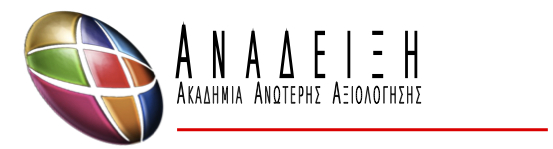 ΑΝΑΔΕΙΞΗ ΑΚΑΔΗΜΙΑ ΑΝΩΤΕΡΗΣ ΑΞΙΟΛΟΓΗΣΗΣ
Καλαποθάκη 20
54624 ΘΕΣΣΑΛΟΝΙΚΗ
ΤΗΛ./ΦΑΞ: 231 55 00 33 9
website: www.aaaa.gr
email:     info@aaaa.gr